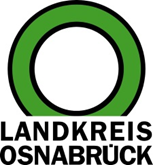 Landkreis Osnabrück	Sprechzeiten:	Der Landkreis im Internet:Am Schölerberg 1	Montag bis Freitag, 8.00 bis 13.00 Uhr.	http://www.lkos.de49082 Osnabrück	Donnerstag auch bis 17.30 Uhr.	Ansonsten nach VereinbarungCoronavirus: Landkreis Osnabrück schließt Kreishaus für allgemeinen PublikumsverkehrOsnabrück. Der Landkreis Osnabrück schließt das Kreishaus ab Dienstag, 17. März, für den allgemeinen Publikumsverkehr. Ab dann können Bürgerinnen und Bürger lediglich noch telefonisch Termine vereinbaren und zu dem abgesprochenen Zeitpunkt das Kreishaus aufsuchen. Der Zutritt wird nur noch über den vorderen Haupteingang möglich sein. Alle weiteren Eingänge des Kreishauses werden geschlossen. Für die telefonische Absprache wird eine Service-Hotline unter 0541/501-0 eingerichtet. Fragen zu gesundheitlichen Themen im Zusammenhang mit dem Coronavirus beantwortet weiterhin das Bürgertelefon unter 0541/501-1111.Landkreis Osnabrück  Postfach 25 09  49015 OsnabrückDie LandrätinDie LandrätinAn dieRedaktionReferat für Assistenzund Kommunikation-Pressestelle-Datum:	16.03.2020Zimmer-Nr.:	2063Auskunft erteilt:	Henning Müller-DetertDurchwahl:Referat für Assistenzund Kommunikation-Pressestelle-Datum:	16.03.2020Zimmer-Nr.:	2063Auskunft erteilt:	Henning Müller-DetertDurchwahl:Pressemitteilung
Tel.: (05 41) 501-Fax: (05 41) 501-e-mail:246362463mueller-detert@lkos.de